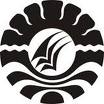 SKRIPSIPENERAPAN TEKNIK SHAME ATTACKING UNTUK MENINGKATKAN SELF DISCLOSURE SISWA DI SMA NEGERI 1 WATANSOPPENGLISDA FEBRIANIJURUSAN PSIKOLOGI PENDIDIKAN DAN BINMBINGFAKULTAS ILMU PENDIDIKAN UNIVERSITAS NEGERI MAKASSAR2015PENERAPAN TEKNIK SHAME ATTACKING UNTUK MENINGKATKAN SELF DISCLOSURE SISWA DI SMA NEGERI 1 WATANSOPPENGSKRIPSIDiajukan kepada Fakultas Ilmu Pendidikan Universitas Negeri Makassar untuk Memenuhi Sebagian Persyaratan MemperolehGelar Sarjana Pendidikan ( S. Pd )Oleh:LISDA FEBRIANI114 4040 059JURUSAN PSIKOLOGI PENDIDIKAN DAN BIMBINGANFAKULTAS ILMU PENDIDIKAN UNIVERSITAS NEGERI MAKASSAR2015